Первичка в тройке	Первичная профсоюзная организация начальной школы села Ленино - председатель Ирина Севостьянова, заняла третье место в конкурсе «Лучшая первичка 2018 года». В конкурсе участвовали 15 организаций. Оценивались участие в соуправлении образовательным учреждением, практика социального партнерства, уровень информационной работы, наличие агитационно-информационного материала и др.	Директор школы Оксана Волокитина признана лучшим социальным партнером по эффективности договорного регулирования социально-трудовых отношений во взаимодействии с профсоюзными органами.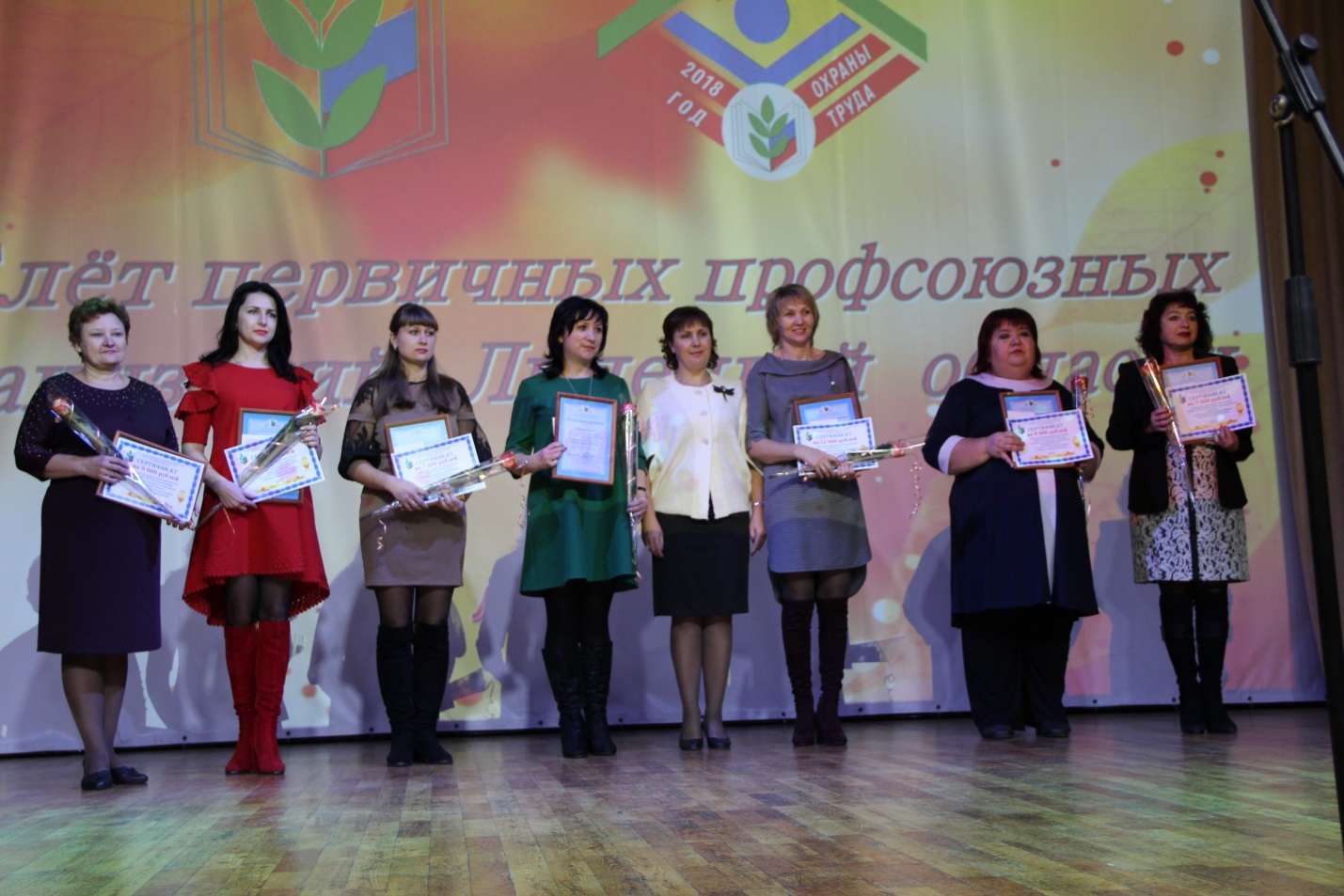 